Государственное учреждение«Территориальный центр социального обслуживания населения Бешенковичского района»ПРОЕКТ«Рука помощи»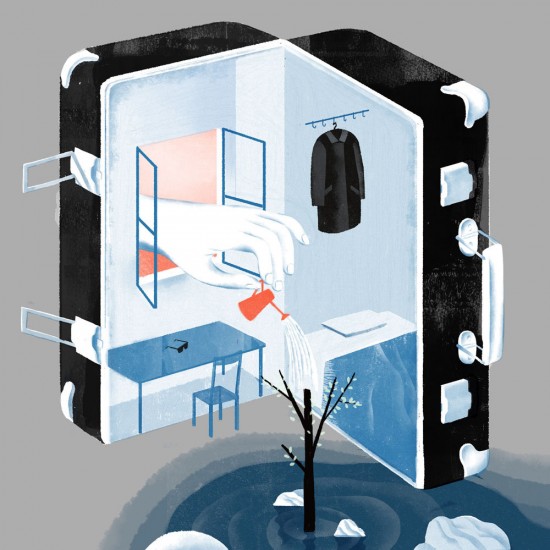 Government agency"Territorial center of social services for the population of the Beshenkovichi district"PROJECT"Helping Hand"1.Наименование проекта:	«Рука помощи»2.Срок реализации проекта:2024-2025 год 3.Организация-заявитель, предлагающая проект:Государственное учреждение «Территориальный центр социального обслуживания населения Бешенковичского района», Республика Беларусь, Витебская область, г.п. Бешенковичи, ул.Свободы, 42а4.Цели проекта:Создание максимально комфортных и доступных условий для оказания услуги временного приюта в «кризисной» комнате.Профилактика домашнего насилия среди населения района.5.Обоснование:Проект направлен на повышение качества оказания социальной услуги временного приюта и комфортного пребывания в «кризисной» комнате.6.Задачи, планируемые к выполнению в рамках реализации проекта:оборудование «кризисной» комнаты элементами безбарьерной среды, необходимой мебелью, бытовой техникой, выполнение косметического ремонта;качественное оказание социальных услуг гражданам, оказавшимся в трудной жизненной ситуации;информационно-просветительская работа по профилактике домашнего насилия среди населения района, субъектов профилактики.7.Целевая группа:граждане, пострадавшие от насилия в семье, торговли людьми, стихийных бедствий и техногенных катастроф;лица из числа детей сирот и детей, оставшихся без попечения родителей;люди с инвалидностью, в случае потери своих родителей.8.Описание мероприятийСоздание комфортных и доступных условий для пребывания в «кризисной» комнате  через приобретение:              - мобильного гусеничного лестничного подъемника;              - настенных поручней;              - оборудование мебелью;              - приобретение бытовой техники;              - проведение косметического ремонта.Информационно-просветительская работы по профилактике домашнего насилия среди населения района, субъектов профилактики через приобретение:               - мультимедийного проектора;               - экрана для мультимедийного проектора;               - ноутбука;               - принтера;               -  мобильного телефона (телефон «горячей линии» для пострадавших от насилия в семье).9.Деятельность после окончания проекта:в результате реализации проекта благоустроенная «кризисная» комната.  в «кризисной» комнате созданы безопасные и комфортные условия для пребывания граждан, в том числе имеющих инвалидность.изготовлены и распространены буклеты на тему: «Рука помощи». совместно с субъектами профилактики домашнего насилия проведены обучающие занятия, семинары, благотворительные и профилактические акции.размещена информация о результатах деятельности в средствах массовой информации с использованием интернет ресурсов.10.Ожидаемые результаты:обеспечение максимального комфортного пребывания граждан в «кризисной» комнате;создание безбарьерной среды для граждан с ограниченными возможностями;повышение уровня оказания услуги временного приюта;повышение информационно – просветительской деятельности по вопросам домашнего насилия среди населения района и субъектов профилактики.11.Общий объем финансирования:10 000 долларов США12.Средства донора:Софинансирование: 8 500 долларов США 1 500 долларов США13.Место реализации проекта:Республика Беларусь, Витебская область, г.п. Бешенковичи, ул. Свободы, 42а14.Контактное лицо:Родич Нина Вячеславовна, заместитель директора, тел. 80333126490,  e-mail: beshenkovichi.r-tc@mintrud.by1.Name of the project:"Helping Hand"2.Project implementation period:2024-2025 3.Applicant organization proposing the project:Government agency"Territorial center of social services for the population of the Beshenkovichi district",Republic of Belarus, Vitebsk region, g. Beshenkovichi, Svobody st., 42a4.Objectives of the project:Creation of the most comfortable and accessible conditions for the provision of temporary shelter services in a "crisis" room.Prevention of domestic violence among the population of the district.5.Rationale:The project is aimed at improving the quality of the provision of social services for a temporary shelter and a comfortable stay in a "crisis" room.6.Tasks planned for implementation within the framework of the project: equipping the "crisis" room with elements of a barrier-free environment, necessary furniture, household appliances, cosmetic repairs;high-quality provision of social services to citizens who find themselves in difficult life situations;Information and educational work on the prevention of domestic violence among the population of the district, subjects of prevention.7.Target group:citizens affected by domestic violence, human trafficking, natural disasters and man-made disasters;persons from among children of orphans and children left without parental care;people with disabilities, in the event of the loss of their parents.8.Description of activities:Creation of comfortable and affordable conditions for staying in a "crisis" room through the purchase of:- mobile caterpillar stair lift;- wall handrails;- equipment with furniture;- purchase of household appliances;- cosmetic repairs.Information and educational work on the prevention of domestic violence among the population of the district, subjects of prevention through the acquisition of:                    - multimedia projector;                    - a screen for a multimedia projector;                    - laptop;                    - printer;                    - a mobile phone (hotline telephone for victims of domestic violence).9.Activities after the end of the project:As a result of the project implementation, a comfortable "crisis" room.Safe and comfortable conditions for the stay of citizens, including those with disabilities, have been created in the "crisis" room.booklets on the topic “Helping Hand” were produced and distributed.Together with the subjects of domestic violence prevention, training sessions, seminars, charitable and preventive actions were held.posted information on the results of activities in the media using Internet resources.10.Expected results:ensuring the maximum comfortable stay of citizens in the "crisis" room;creation of a barrier-free environment for citizens with disabilities;increasing the level of provision of temporary shelter services;increasing awareness-raising activities on issues of domestic violence among the population of the district and subjects of prevention.11.Total amount of funding:10 000 US dollars12.Donor funds:Co-financingUSD 8 500USD 1 50013.Location of the project:Republic of Belarus, Vitebsk region, g. Beshenkovichi, st. Svobody, 42a14.The contact person:Nina Vyacheslavovna Rodich, Deputy Director, tel. 80333126490,  e-mail: beshenkovichi.r-tc@mintrud.by